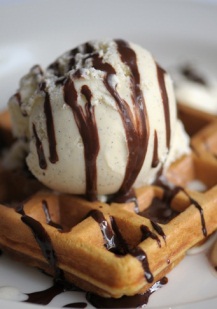 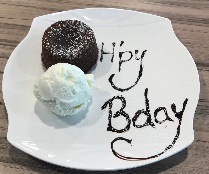 ~Cold Beverages~ 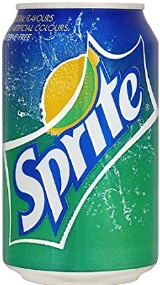 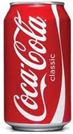 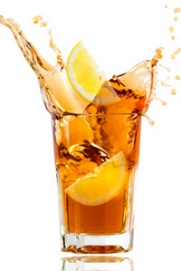 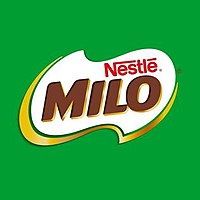 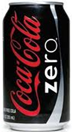   ~Mocktails~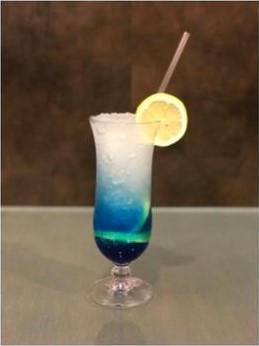 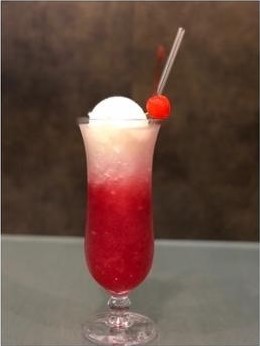   ~Hot Beverages~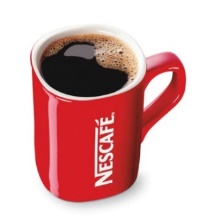 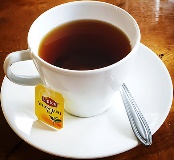 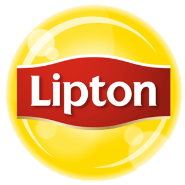 IC1ICE CREAM – SINGLE SCOOP雪糕 (1粒)$2.20IC2ICE CREAM – DOUBLE SCOOP  雪糕 (2粒)$3.80IC3ICE-CREAM WAFFLE (SINGLE SCOOP)华夫格雪糕 (1粒)$6.90ICE-CREAM FLAVOURS雪糕口味(ICA)VANILLA 香草(ICB)CHOCOLATE COOKIES CHIP 巧克力饼芯片(ICC)STRAWBERRY CREAM草莓(ICD)MANGO芒果(ICE)COTTON CANDY BUBBLEGUM棉花泡泡糖(ICI)CARAMEL ALMOND NUTS焦糖杏仁ADDITIONAL TOPPING ( 另加 ) ACHOCOLATE RICE巧克力米$0.50CCHOCOLATE SYRUP巧克力浆$0.50DADDITIONAL SINGLE SCOOP加雪糕 (1粒)$1.50LA3SALTED CARAMEL MOLTEN LAVA CAKE WITH ICE-CREAM焦糖岩溶蛋糕 $7.90LA4DARK CHOCOLATE MOLTEN LAVA CAKE WITH ICE-CREAM巧克力岩溶蛋糕 $7.90LA5TIRAMISU MOLTEN LAVA CAKE WITH ICE-CREAM提拉米苏岩溶蛋糕 $7.90*(LA3 to LA5 Ice-Cream is Vanilla Flavoured Only)CB1ICE WHITE COFFEE冰白咖啡$3.00CB2ICED CAFÉ LATTE冰拿铁$5.50CB3ICED CAFÉ VANILLA LATTE冰香草拿铁$5.90CB4ICED CAFÉ HAZEL NUT LATTE冰榛子拿铁$5.90CB7ICE LIPTON TEA冰立顿红茶$1.50CB8ICE LIPTON TEA WITH MILK冰立顿红茶加奶$1.80CB9ICE LEMON TEA冰柠檬茶$2.20CB10ICE MILO冰美禄$2.20CB11JUMBO MILO DINOSAUR冰恐龙美禄$3.50CB12ICE BLENDED LIME JUICE冰沙酸柑汁$2.80CB13ICE BLENDED LIME JUICE W/ SOUR PLUM冰沙酸梅酸柑汁$3.20CB14SJORA MANGO冰芒果汁$3.00CB15ICE HONEY LEMON冷蜜糖柠檬$2.50CB16FRESH COCONUT JUICE 椰子水$5.00CB17COKE FLOAT (VANILLA)可乐加香草雪糕$3.80CB18ROSE SYRUP W/ LIME玫瑰露加酸柑$2.00CB19ROSE SYRUP玫瑰露$1.50CB20ROSE BANDUNG万隆$2.00CB21MINERAL WATER矿泉水$1.80CB22RIBENNA (PACKET)利宾纳$2.20CB23COKE 可乐$1.80CB24COKE ZERO无糖可乐$1.80CB25SPRITE 雪碧$1.80CB26100 PLUS 100 PLUS$1.80CB27SOYA BEAN 豆奶$1.80CB28CHRYSANTHEMUM 菊花$1.80CB29HEAVEN & EARTH GREEN TEA 绿茶$1.80CB30COLD ICE WATER冷水$0.50CB31AYATAKA GREEN TEA无糖绿茶$1.80CB32OOLONG TEA乌龙茶$1.80CB33ICE LIMAU CLEAR冰酸柑水$2.00CB39/CB40    JUG / TOWER   CB39/CB40    JUG / TOWER   壶/塔$25.00 / $20.001) ROSE SYRUP       ( JUG / TOWER )玫瑰露2) BANDUNG           ( JUG / TOWER )万隆3) ICE MILO            ( JUG / TOWER )冰美禄4) FRUIT PUNCH     ( JUG / TOWER )果汁喷趣饮料5) LIME ROSE         ( Available in JUG Only )酸柑玫瑰6) ICE LEMON TEA  ( Available in JUG Only )冰柠檬茶M1FOUNTAIN FLOAT喷泉浮子$7.90M2BLUE OCEAN蓝色海洋$5.90M3PEACH COOLER夏日蜜桃 $5.90M4VIRGIN MOJITO初念情人$5.90M5GREEN FOREST绿色森林$5.90HB1NESCAFE BLACK COFFEE黑咖啡$1.40HB2NESCAFE COFFEE WITH MILK咖啡加奶$1.80HB3NESCAFE WHITE COFFEE白咖啡$2.50HB4TEH TARIK拉奶茶$2.00HB5AMERICANO美式咖啡$3.90HB6ESPRESSO浓咖啡$3.50HB7CAFÉ LATTE拿铁$4.50HB7ACAFÉ VANILLA LATTE香草拿铁$4.90HB7BCAFÉ HAZELNUT LATTE 榛子拿铁$4.90HB8CAPPUCCINO卡布奇诺咖啡$4.50HB10LIPTON TEA 立顿红茶$1.20HB11LIPTON TEA WITH MILK  立顿红茶加奶$1.50HB12LIPTON TEA WITH LEMON 柠檬红茶$1.50HB12ALIPTON TEA WITH LIME酸柑红茶$1.50HB13EARL GREY TEA伯爵灰茶$3.50HB14ENGLISH BREAKFAST TEA英式早餐茶$3.50HB15CHAMOMILE黄春菊$3.50HB16CHRYSANTHEMUM TEA菊花$1.20HB17CHINESE TEA 中国茶$1.20HB18MILO 美禄$1.80HB19HONEY LEMON蜜糖柠檬$1.80HB21VANILLA香草$4.00HB22WARM WATER 温水$0.50HB23HOT WATER热水$0.50HB24HOT LIME热酸柑水$1.20